          СПРАВКА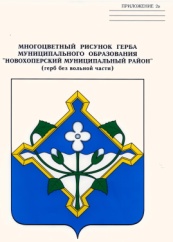 о работе административной комиссии администрацииНовохоперского муниципального районаза  I полугодие 2020 года.              Во исполнение Закона Воронежской области от 31.12.2003 года №74-ОЗ «Об административных правонарушениях на территории Воронежской области», Закона Воронежской области от 29.12.2009г. №190-ОЗ «О наделении органов местного самоуправления муниципальных районов и городских округов Воронежской области отдельными государственными полномочиями по созданию и организации  деятельности административных комиссий», административной комиссией администрации Новохоперского муниципального района за I  полугодие 2020 года проведено 6 заседаний (2019 год – 6), на которых рассмотрено 141 дело об административных правонарушениях (2019 год – 135 дел). По рассмотренным делам наложено штрафов на сумму 144,0 тыс. руб. (2019 год –96,0 тыс. руб.), из них поступило в бюджеты Воронежской области, городских и сельских поселений – 133,4 тыс.руб. (2019 год – 84,7 тыс.руб.). Основаниями для составления протоколов об административных правонарушениях являлись: нарушения Правил благоустройства территории муниципального образования ст. 33.1 Закона – 140 дел (2019 год – 40 дел);  нарушения Правил торговли ч. 2 ст. 19.2 Закона – 1 дело (2019 год – 2 дела). Из 141 протокола об административных правонарушениях, рассмотренных на заседании административной комиссии, 53 протокола составили должностные лица администрации Новохоперского муниципального района: Гусева Е.Н. – 17 протоколов,  Пыльнев А.С. – 14 протоколов, Боковая Т.А. – 10 протоколов, Мелихова О.И. – 8 протоколов,  Юдин С.А. – 4 протокола. 88 протоколов об административных правонарушениях составили члены административной комиссии администрации Новохоперского муниципального района из них: Никитин Ю.В.  - 12 протоколов, Колесников Н.В. – 11 протоколов,  Дьяченко А.А. – 10 протоколов, Махотин Д.Н. – 10 протоколов, Никитенко А.В. – 10 протоколов, Григорьев В.А. – 9 протоколов, Студеникин О.А. - 8 протоколов, Манаев А.И. – 7 протоколов, Мотаев С.В. – 6 протоколов, Дорожкин О.В. – 5 протоколов. Отмечаются нарушения исполнительской дисциплины по выполнению поручений главы Новохоперского муниципального района со стороны Юдина С.А., Дорожкина О.В., Мотаева С.В.В соответствии с постановлением администрации Новохоперского муниципального района от 22.11.2019 г. № 438 «О мониторинге и оценке эффективности развития городских и сельских поселений Новохоперского муниципального района Воронежской области на 2020 год» и Соглашениями администрации Новохоперского муниципального района между городским поселением – город Новохоперск, Е-Коленовским городским и сельскими поселениями, последними необходимо ежемесячно представлять в администрацию Новохоперского муниципального района от 1 до 3 протоколов или  материалов о выявленных нарушениях, предусмотренных Законом Воронежской области от 31.12.2003 г. № 74 - ОЗ «Об административных правонарушениях на территории Воронежской области». Во исполнение вышеназванного постановления и соглашений от городских и сельских поселений в администрацию Новохоперского муниципального района поступило 117 протоколов и материалов об административных правонарушениях. Их них от городского поселения-г. Новохоперск – 24 протокола, Новопокровского с/п – 16 материалов, Краснянского с/п – 13 протоколов, Терновского с/п - 10 материалов, Коленовское с/п - 9 материалов, Елань-Коленовское городского поселения - 9 протоколов, Центральского с/п – 9 материалов, Ярковского с/п – 8 материалов, Михайловского с/п – 7 материалов, Пыховского с/п – 7 материалов, Троицкого с/п – 5 материалов.Необходимо отметить наиболее эффективную работу администраций Краснянского, Новопокровского сельских поселений по выявлению административных правонарушений, предусмотренных Законом Воронежской области «Об административных правонарушениях на территории Воронежской области». Низкий показатель по данному направлению отмечен в администрации Троицкого сельского поселения.Председателем административной комиссии с должностными   лицами администрации муниципального  района и членами административной комиссии, уполномоченными составлять протоколы об административных правонарушениях, проведены семинарские занятия по исполнению административного законодательства РФ и Воронежской области, нормативно-правовых актов органов местного самоуправления муниципального района, городских и сельских поселений. По указанию главы администрации муниципального района председателем административной комиссии ежемесячно вышеуказанным лицам готовились письменные поручения о проведении проверок по исполнению Закона Воронежской области от 31.12.2003 г. №74-ОЗ «Об административных правонарушениях на территории Воронежской области», а также информации об исполнении данных поручений. По отдельным составам административных правонарушений, наиболее распространенным на территории муниципального района, подготовлены примерные фабулы описания обстоятельств совершенных правонарушений и направлены должностным лицам и членам административной комиссии, уполномоченным составлять протоколы об административных правонарушениях, для практического использования в работе. Деятельность административной комиссии администрации Новохоперского муниципального района в I  полугодие 2020 года освящалась в средствах массовой информации. Так, на страницах районной газеты «Вести» размещено 3 информации, на сайте администрации Новохоперского района размещено 2 информации. Взаимодействие с судебными приставами по принудительному взысканию административных штрафов осуществлялось в соответствии с Соглашением администрации муниципального района и ФССП по Воронежской области. В процессе исполнения постановлений административной комиссии о назначении административного штрафа с лицами, совершившими административные правонарушения, проводилась разъяснительная работа по уплате штрафа в добровольном порядке. Это способствовало тому, что  128 лиц административные штрафы уплатили  добровольно. 2 материала направлены в службу судебных приставов для взыскания штрафов в принудительном порядке. В отношении одного лица составлен протокол по ч. 1 ст. 20.25 КоАП РФ и направлен на рассмотрение в мировой суд (Готянская Н.А.), который рассмотрен судьей и удовлетворен.Резервы для увеличения количества рассмотрения административной комиссией дел об административных правонарушениях, предусмотренных Законом Воронежской области от 31.12.2003 года №74-ОЗ «Об административных правонарушениях на территории Воронежской области», имеются, для этого необходимо должностным лицам и членам административной комиссии администрации муниципального района своевременно и в полном объеме исполнять поручения главы администрации муниципального района по составлению протоколов об административных правонарушениях. Предлагаю на ближайшем совещании при главе администрации муниципального района заслушать отчет председателя административной комиссии о работе административной комиссии за  I  квартал 2020 года.Потребовать от членов административной комиссии Юдина С.А., Мотаева С.В., Дорожкина О.В., главы Троицкого сельского поселения Лабыкиной В.В. неукоснительного исполнения поручений главы муниципального района.Председатель административной комиссии	администрацииНовохоперского муниципального района                                                     Е.С. Бабаев                РОССИЙСКАЯ  ФЕДЕРАЦИЯАДМИНИСТРАЦИЯНОВОХОПЕРСКОГОМУНИЦИПАЛЬНОГО РАЙОНАВОРОНЕЖСКОЙ      ОБЛАСТИАДМИНИСТРАТИВНАЯ КОМИССИЯул.Советская, .Новохоперск, Воронежская область, 397400тел/факс: (47353) 3-10-83«____27____» ___07____ 2020 г.  № __28___ГлавеНовохоперскогомуниципального районаВ.Т.ПетровуГлавеНовохоперскогомуниципального районаВ.Т.Петрову